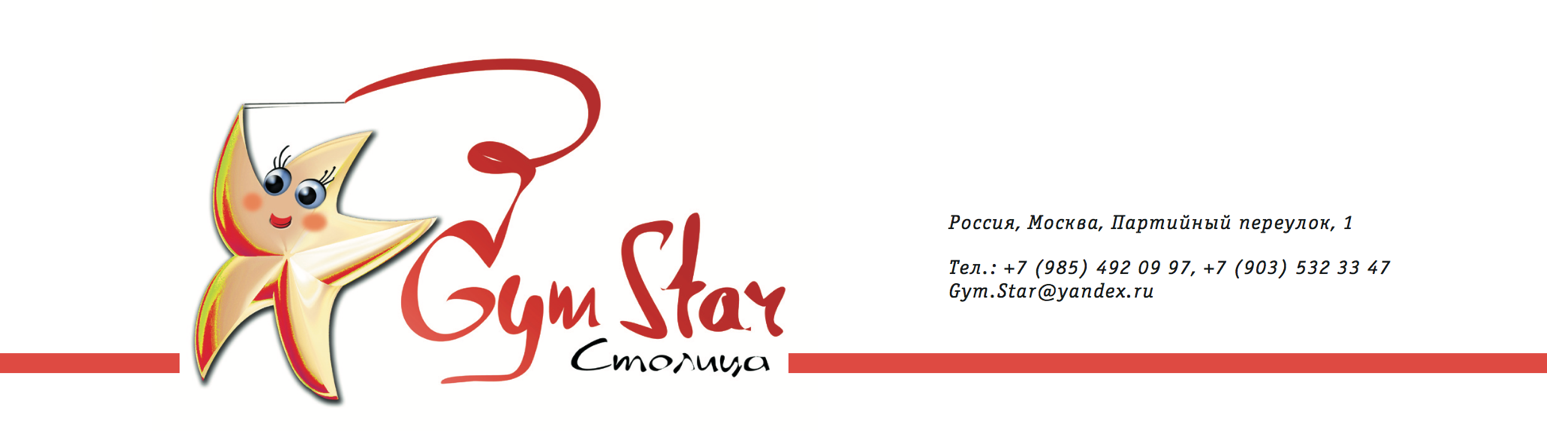 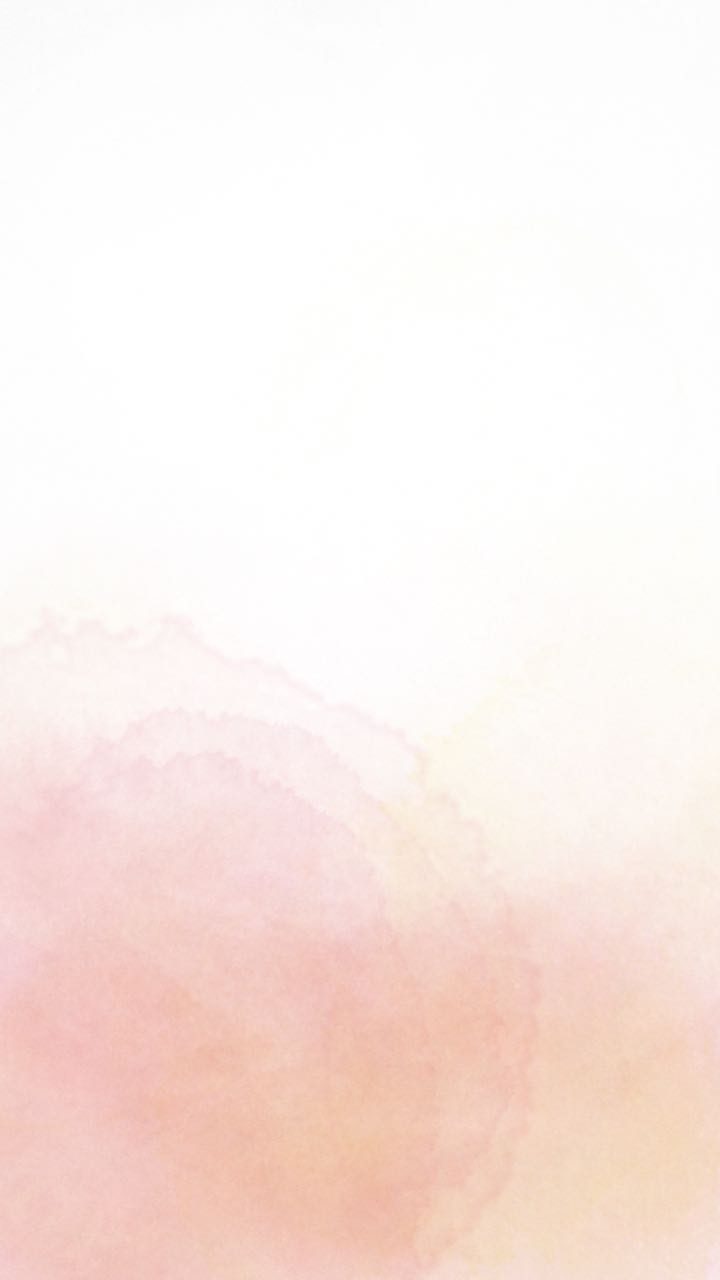 Список документов, необходимых для поступления в спортивный клуб художественной гимнастики             «GymStar Столица»Оригинал медицинской справки с допуском ребенка до занятий художественной гимнастикой.Анкета в заполненном виде.Подписанный договор в двух экземплярах.Копия свидетельства о рождении.